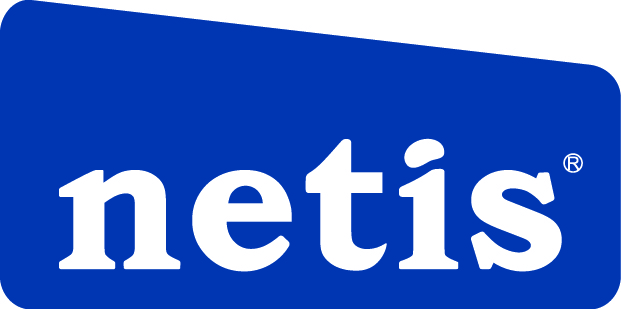 5 Port Fast Ethernet SwitchST3105SPřednosti: Green PowerPopis: Specifikace Topologický graf: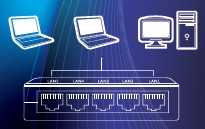 HardwareHardwareRozhraní5 * 10/100Mbps RJ45 portů, Auto-Negotiation, Auto MDI/MDIXLEDPWR, 1-4NapájeníDC 5V/800mA(Výstup)Rozměry99 x 57 x 21 mmSwitching FeaturesSwitching FeaturesStandardyIEEE 802.3 10Base-T, IEEE 802.3u 100Base-TX, IEEE 802.3x Flow ControlMetoda přístupuCSMA/CDZpůsob přenosuStore and ForwardRychlost přenosu dat10/100Mbps(Half-duplex)20/200Mbps(Full-duplex)MAC Address Table2K, auto-learning & auto-agingOstatníOstatníOsvědčeníFCC, CE, KC, NCC, BSMIProstředíProvozní teplota: 0℃~40℃
Provozní vlhkost: 5%~90% nekondenzujícíBalení1 * ST3105S
1 * Rychlý průvodce instalací
1 * Napájecí adaptér